Bydgoszcz, dnia 14.12.2021 r.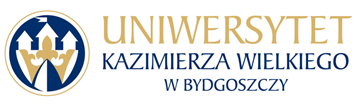 Uniwersytet Kazimierza Wielkiego w BydgoszczyAdres: 85-064 Bydgoszcz,ul. Chodkiewicza 30ZAPYTANIE OFERTOWE NR UKW/DZP-282-ZO-83/2021	Niniejsze postępowanie wyłączone jest spod stosowania ustawy z dnia 11 września 2019r. Prawo zamówień publicznych (Dz. U. z 2021r. poz. 1129).1. Tytuł zamówienia: „Sukcesywne dostawy środków ochrony indywidualnej oraz odzieży i obuwia sportowego na potrzeby UKW”2. Rodzaj zamówienia: usługa/dostawa/roboty budowlane3. Termin realizacji zamówienia: Realizacja zamówienia odbywać się będzie sukcesywnie w terminie  do 10 dni kalendarzowych od dnia złożenia zamówienia, w okresie 12 miesięcy od dnia podpisania umowy.4. Opis przedmiotu zamówienia:     4.1 Przedmiotem zamówienia są sukcesywne dostawy środków ochrony indywidualnej oraz odzieży i obuwia sportowego na potrzeby UKW. Zamawiający podzielił zamówienie na 2 (dwie) części. Wykonawca może złożyć ofertę na 2 (dwie) części zamówienia, czyli  na całość zamówienia lub na jedną z części zamówienia, z zastrzeżeniem, iż oferta w każdej części powinna być pełna. Każda część będzie oceniana osobno przez Zamawiającego.   4.2 Szczegółowy opis przedmiotu zamówienia znajduje się w Formularzu Cenowym stanowiącym Załącznik nr 2 do niniejszego Zapytania ofertowego5. Opis sposobu obliczenia ceny:    5.1 W ofercie należy podać proponowaną cenę brutto w PLN za całość wykonania przedmiotu zamówienia z dokładnością do dwóch miejsc po przecinku.    5.2 Cena oferty powinna zawierać wszystkie koszty, tzn. dostawy, transportu, rozładunku i wniesienia do miejsc wskazanych przez Zamawiającego.6. Kryterium wyboru:    6.1. Zamawiający oceni i porówna jedynie te oferty, które:a) zostaną złożone przez Wykonawców nie wykluczonych przez Zamawiającego z niniejszego postępowania;b) nie zostaną odrzucone przez Zamawiającego.    6.2. Oferty zostaną ocenione przez Zamawiającego w oparciu o następujące kryteria i ich znaczenie:Obliczenia w poszczególnych kryteriach dokonane będą z dokładnością do dwóch miejsc po przecinku.Oceny Zamawiający dokona na podstawie następujących wzorów:dla kryterium „cena”: C = Cn / Co x 100 pkt x 60%gdzie:C = przyznane punkty za cenęCn = najniższa cena ofertowa (brutto) spośród ważnych ofertCo = cena badanej ofertyOpis kryterium:Cena to wartość wyrażona w jednostkach pieniężnych uwzględniająca podatek VAT oraz podatek akcyzowy jeżeli na podstawie odrębnych przepisów sprzedaż podlega obciążeniu podatkiem VAT oraz podatkiem akcyzowym.W kryterium tym Wykonawca może otrzymać maksymalnie 60 pkt.dla kryterium „termin realizacji zamówienia”:                                                     Tb -  liczba punktów przyznana za                                                                  				   termin realizacji w badanej ofercieOcena punktowa (Td) = -------------------------------------------------------------- x 100 pkt x 40%                                                    Tmax -  maksymalna liczba 				punktów spośród badanych ofert  Zasady przyznawania punktów w kryterium „termin realizacji zamówienia”:UWAGA: oferta nie może być opatrzona terminem dostawy innym niż z powyższego zakresu, gdyż będzie niezgodna z Zapytaniem ofertowym i zostanie odrzucona. Opis kryterium:Oceniając ofertę wg kryterium związanym z terminem dostawy Zamawiający będzie oceniał czas realizacji zamówienia, licząc od dnia złożenia zamówienia przez Zamawiającego do dnia zrealizowania przedmiotu zamówienia.Wykonawca, który złoży ofertę z najkrótszym terminem dostawy otrzyma w tym kryterium 40 pkt.Łączna ilość punktów ocenianej oferty (ocena końcowa): W = C + Tgdzie: W – ocena końcowa, C – punkty za cenę, T – punkty za termin realizacji zamówienia.7.  Sposób przygotowania oferty:	7.1	 Każdy Wykonawca może złożyć tylko jedną ofertę.	7.2    Oferty należy przesłać poprzez platformę zakupową https://platformazakupowa.pl/ 	7.3	 Oferta musi być podpisana przez osoby upoważnione do reprezentowania Wykonawcy (Wykonawców wspólnie ubiegających się o udzielenie zamówienia).    7.4 	Ofertę należy przygotować na załączonym formularzu, w formie elektronicznej, w języku polskim, podpisany formularz ofertowy i inne dokumenty należy zeskanować  i wysłać drogą elektroniczną używając platformy zakupowej.    7.5 	Wykonawca ponosi wszelkie koszty związane z przygotowaniem i złożeniem oferty.    7.6 	Oferta oraz wszelkie załączniki muszą być podpisane przez osoby upoważnione do reprezentowania Wykonawcy. Oznacza to, iż jeżeli z dokumentu (ów) określającego (ych) status prawny Wykonawcy(ów) lub pełnomocnictwa (pełnomocnictw) wynika, iż do reprezentowania Wykonawcy(ów) upoważnionych jest łącznie kilka osób dokumenty wchodzące w skład oferty muszą być podpisane przez wszystkie te osoby.    7.7 	Upoważnienie osób podpisujących ofertę do jej podpisania musi bezpośrednio wynikać z dokumentów dołączonych do oferty. Oznacza to, że jeżeli upoważnienie takie nie wynika wprost z dokumentu stwierdzającego status prawny Wykonawcy (odpisu z właściwego rejestru lub zaświadczenia o wpisie do ewidencji działalności gospodarczej) to do oferty należy dołączyć skan oryginału lub skan poświadczonej kopii stosownego pełnomocnictwa wystawionego przez osoby do tego upoważnione.8. Termin składania ofert i zadawania pytań:1) Ofertę należy złożyć przez platformę zakupową w nieprzekraczalnym terminie:2) Termin zadawania pytań upływa 16.12.2021 o godz. 14:009. Opis warunków udziału w postępowaniu:Wykonawcy ubiegający się o zamówienia muszą spełniać łącznie niżej wymienione warunki udziału w postępowaniu dotyczące:zdolności do występowania w obrocie gospodarczym;uprawnień do prowadzenia określonej działalności gospodarczej lub zawodowej, o ile wynika to z odrębnych przepisów;sytuacji ekonomicznej lub finansowej;zdolności technicznej lub zawodowej.W celu potwierdzenia warunków udziału w postępowaniu należy złożyć wypełniony i podpisany Formularz Ofertowy, stanowiący Załącznik nr 1 oraz wypełniony i podpisany  Formularz Cenowy stanowiący  Załącznik nr 2.10. Oświadczenia i dokumenty wymagane dla potwierdzenia spełniania przez wykonawców warunków udziału w postępowaniu oraz o braku podstaw do wykluczenia:1) Aktualny odpis z właściwego rejestru lub z centralnej ewidencji i informacji o działalności gospodarczej, w przypadku:- podmiotów posiadających osobowość prawną jak i spółek prawa handlowego nie posiadających osobowości prawnej – wyciąg z Krajowego Rejestru Sądowego,- osób fizycznych wykonujących działalność gospodarczą – zaświadczenie o wpisie do rejestru CEIDG (Centralna Ewidencja i Informacja o Działalności Gospodarczej),- działalności prowadzonej w formie spółki cywilnej – umowa spółki cywilnej lub zaświadczenie o wpisie do ewidencji działalności gospodarczej każdego ze wspólników.Jeżeli w kraju miejscu zamieszkania osoby lub w kraju, w którym Wykonawca ma siedzibę lub miejsce zamieszkania, nie wydaje się dokumentów, o których mowa w ust. 10 pkt. 1) , zastępuje się je dokumentem zawierającym oświadczenie, w którym określa się także osoby uprawione do reprezentacji Wykonawcy, złożone przed właściwym organem sądowym, administracyjnym albo organem samorządu zawodowego lub gospodarczego odpowiednio kraju miejsca zamieszkania osoby lub kraju, w którym Wykonawca ma siedzibę lub miejsce zamieszkania lub przed notariuszem.Dokumenty, o których mowa powyżej,  powinny być wystawione nie wcześniej niż 6 miesięcy przed upływem terminu składania ofert. 2) Integralną częścią oferty jest wypełniony i podpisany Formularz ofertowy, stanowiący załącznik nr 1 do Zapytania ofertowego oraz wypełniony i podpisany Formularza cenowy stanowiący załącznik nr 2 do Zapytania ofertowego. Nie złożenie wymaganych załączników, będzie skutkowało odrzuceniem oferty.3) Pełnomocnictwo do podpisania oferty (oryginał lub kopia potwierdzona za zgodność  z oryginałem przez osobę upoważnioną) względnie do podpisania innych dokumentów składanych wraz z ofertą, o ile prawo do ich podpisania nie wynika z innych dokumentów złożonych wraz z ofertą. Pełnomocnictwo do reprezentowania wszystkich Wykonawców wspólnie ubiegających się o udzielenie zamówienia, ewentualnie umowa o współdziałaniu, z której będzie wynikać przedmiotowe pełnomocnictwo (oryginał lub kopia potwierdzona za zgodność z oryginałem przez notariusza). Pełnomocnik może być ustanowiony do reprezentowania Wykonawców w postępowaniu, albo reprezentowania w postępowaniu i zawarcia umowy.4) Dokument potwierdzający zgodność przedmiotu zamówienia z normami, o których mowa w Załączniku nr 2 do Zapytania ofertowego (Formularz cenowy) – dotyczy pozycji, w których zgodnie z Załącznikiem nr 2 wymagana jest zgodność przedmiotu zamówienia z odpowiednimi normami. 5) W przypadku zaproponowania produktu równoważnego, należy do oferty dołączyć karty charakterystyki lub/i specyfikacje techniczne zaoferowanych produktów. Wszystkie dokumenty/załączniki muszą być podpisane przez osobę upoważnioną do składania oferty, sporządzone w języku polskim lub przetłumaczone na język polski w oryginale (lub potwierdzone „za zgodność z oryginałem”). Powyższe dokumenty należy zeskanować i wysłać drogą elektroniczną używając platformy zakupowej.11. Termin związania z ofertą:       11.1 Wykonawca pozostaje związany ofertą przez okres 30 dni.       11.2 Bieg terminu rozpoczyna się wraz z upływem terminu otwarcia oferty.12. Termin i warunki płatności: Wykonawca otrzyma wynagrodzenie po wykonaniu przedmiotu zamówienia, przelewem w terminie do 30 dni licząc od daty wpływu do siedziby Zamawiającego prawidłowo wystawionej faktury.13. Zamawiający zastrzega sobie prawo wyboru oferty o cenie wyższej, przy czym w takim wypadku uzasadni dokonanie wyboru.14. Zamawiający zastrzega sobie prawo odwołania ogłoszenia o zamówieniu w przypadku zaistnienia uzasadnionych przyczyn, jak również prawo unieważnienia ogłoszenia o zamówieniu bez podania przyczyny.15. Zgodnie z art. 13 ust. 1 i 2 rozporządzenia Parlamentu Europejskiego i Rady (UE) 2016/679 z dnia 27 kwietnia 2016 r. w sprawie ochrony osób fizycznych w związku z przetwarzaniem danych osobowych i w sprawie swobodnego przepływu takich danych oraz uchylenia dyrektywy 95/46/WE (ogólne rozporządzenie o ochronie danych) (Dz. Urz. UE L 119 z 04.05.2016, str. 1), dalej „RODO”, Zamawiający informuje, że:administratorem Pani/Pana danych osobowych jest Uniwersytet Kazimierza Wielkiego z siedzibą przy ul. Chodkiewicza 30, 85-064 Bydgoszcz;administrator danych osobowych powołał Inspektora Ochrony Danych nadzorującego prawidłowość przetwarzania danych osobowych, z którym można skontaktować się za pośrednictwem adresu e-mail: iod@ukw.edu.pl;Pani/Pana dane osobowe przetwarzane będą na podstawie art. 6 ust. 1 lit. c RODO w celu związanym z postępowaniem o udzielenie zamówienia publicznego prowadzonym w trybie zapytania ofertowego;odbiorcami Pani/Pana danych osobowych będą osoby lub podmioty, którym udostępniona zostanie dokumentacja postępowania w oparciu o art. 8 oraz art. 96 ust. 3 ustawy z dnia 29 stycznia 2004 r. – Prawo zamówień publicznych (Dz. U. z 2017 r. poz. 1579 i 2018), dalej „ustawa Pzp”;Pani/Pana dane osobowe będą przechowywane, zgodnie z art. 97 ust. 1 ustawy Pzp, przez okres 4 lat od dnia zakończenia postępowania o udzielenie zamówienia, a jeżeli czas trwania umowy przekracza 4 lata, okres przechowywania obejmuje cały czas trwania umowy;obowiązek podania przez Panią/Pana danych osobowych bezpośrednio Pani/Pana dotyczących jest wymogiem ustawowym określonym w przepisach ustawy Pzp, związanym z udziałem w postępowaniu o udzielenie zamówienia publicznego; konsekwencje niepodania określonych danych wynikają z ustawy Pzp;w odniesieniu do Pani/Pana danych osobowych decyzje nie będą podejmowane w sposób zautomatyzowany, stosowanie do art. 22 RODO;posiada Pani/Pan:na podstawie art. 15 RODO prawo dostępu do danych osobowych Pani/Pana dotyczących;na podstawie art. 16 RODO prawo do sprostowania Pani/Pana danych osobowych 1;na podstawie art. 18 RODO prawo żądania od administratora ograniczenia przetwarzania danych osobowych z zastrzeżeniem przypadków, o których mowa w art. 18 ust. 2 RODO 2;prawo do wniesienia skargi do Prezesa Urzędu Ochrony Danych Osobowych, gdy uzna Pani/Pan, że przetwarzanie danych osobowych Pani/Pana dotyczących narusza przepisy RODO;nie przysługuje Pani/Panu:w związku z art. 17 ust. 3 lit. b, d lub e RODO prawo do usunięcia danych osobowych;prawo do przenoszenia danych osobowych, o którym mowa w art. 20 RODO;na podstawie art. 21 RODO prawo sprzeciwu, wobec przetwarzania danych osobowych, gdyż podstawą prawną przetwarzania Pani/Pana danych osobowych jest art. 6 ust. 1 lit. c RODO.1 Wyjaśnienie: skorzystanie z prawa do sprostowania nie może skutkować zmianą wyniku postępowania 
o udzielenie zamówienia publicznego ani zmianą postanowień umowy w zakresie niezgodnym z ustawą Pzp oraz nie może naruszać integralności protokołu oraz jego załączników.2 Wyjaśnienie: prawo do ograniczenia przetwarzania nie ma zastosowania w odniesieniu do przechowywania, w celu zapewnienia korzystania ze środków ochrony prawnej lub w celu ochrony praw innej osoby fizycznej lub prawnej, lub z uwagi na ważne względy interesu publicznego Unii Europejskiej lub państwa członkowskiego.W przypadku przekazywania przez Wykonawcę przy składaniu oferty danych osobowych innych osób, Wykonawca zobowiązany jest do zrealizowania wobec tych osób, w imieniu Zamawiającego obowiązku informacyjnego wynikającego z art. 14 RODO i złożenia stosownego oświadczenia zawartego w formularzu ofertowym.16. W sprawie przedmiotu zamówienia należy kontaktować się z przedstawicielem Zamawiającego:w sprawach merytorycznych:  Magdalena Lanowska, telefon (052) 34 19 201, e-mail: lanm@ukw.edu.plw sprawach formalno-prawnych: Małgorzata Zbierzchowska, tel. (052) 34 19 163, zampub@ukw.edu.pl Kanclerz UKW mgr Renata MalakZałącznik nr 1FORMULARZ OFERTOWYDO ZAPYTANIA OFERTOWEGO NR UKW/DZP-282-ZO-83/20211. Dane dotyczące Wykonawcy:Nazwa:	Siedziba:	Nr telefonu/faksu:	Nr NIP:	Nr REGON:	Osoba do kontaktu, tel. e-mail:	2. Nawiązując do ogłoszenia w trybie Zapytania Ofertowego oferujemy wykonanie zamówienia na: „Sukcesywne dostawy środków ochrony indywidualnej oraz odzieży i obuwia sportowego na potrzeby UKW”za:Część 1 zamówienia: Kryterium  - Cenawartość ofertową brutto  .....................................................................................zł słownie  ................................................................................................................... podatek od towarów i usług .....................% wartość podatku  .............……….zł         wartość netto  ........................................................................................................zł *zaokrąglić do 2 miejsc po przecinku.Kryterium II – Termin realizacji zamówienia: ____ dni kalendarzowych od dnia złożenia zamówienia przez Zamawiającego (podać ilość pełnych dni: maksymalnie 10 dni kalendarzowych) w okresie 12 miesięcy od dnia zawarcia umowyCzęść 2 zamówienia: Kryterium I - Cenawartość ofertową brutto  .....................................................................................zł słownie  ................................................................................................................... podatek od towarów i usług .....................% wartość podatku  .............……….zł         wartość netto  ........................................................................................................zł *zaokrąglić do 2 miejsc po przecinku.Kryterium II – Termin wykonania zamówienia: ____ dni kalendarzowych od dnia złożenia zamówienia przez Zamawiającego (podać ilość pełnych dni, maksymalnie 10 dni kalendarzowych) w okresie 12 miesięcy od dnia zawarcia umowy.3. Oświadczam/my, że w cenie oferty zostały uwzględnione wszystkie koszty związane 
z wykonaniem przedmiotu zamówienia, w tym koszty transportu i wniesienia do miejsca wskazanego przez Zamawiającego oraz udzielone ewentualne rabaty.4. Oświadczam/my, że przedmiot zamówienia jest zgodny z opisem przedmiotu zamówienia zawartym w Załączniku nr 2 do Zapytania ofertowego nr UKW/DZP-282-ZO-83/20215. Zobowiązuje/my się wykonać całość przedmiotu zamówienia z należytą starannością.6. Oświadczam/my, że zapoznaliśmy się z Zapytaniem Ofertowym oraz wyjaśnieniami 
i ewentualnymi zmianami Zapytania Ofertowego przekazanymi przez Zamawiającego 
i uznajemy się za związanych określonymi w nich postanowieniami i zasadami postępowania.7. Oświadczam/my, że spełniamy warunki udziału w postępowaniu zgodnie z pkt. 9 Zapytania Ofertowego nr UKW/DZP-282-ZO-83/2021.8. Oświadczam/my, że akceptujemy projekt umowy (Załącznik nr 3).9. Oświadczam, że wypełniłem obowiązki informacyjne przewidziane w art. 13 lub art. 14 RODO1 wobec osób fizycznych, od których dane osobowe bezpośrednio lub pośrednio pozyskałem w celu ubiegania się o udzielenie zamówienia publicznego w niniejszym postępowaniu2.1 rozporządzenie Parlamentu Europejskiego i Rady (UE) 2016/679 z dnia 27 kwietnia 2016 r. 
w sprawie ochrony osób fizycznych w związku z przetwarzaniem danych osobowych i w sprawie swobodnego przepływu takich danych oraz uchylenia dyrektywy 95/46/WE (ogólne rozporządzenie o ochronie danych) (Dz. Urz. UE L 119 z 04.05.2016, str. 1)2 w przypadku gdy wykonawca nie przekazuje danych osobowych innych, niż bezpośrednio jego dotyczących, oświadczenia wykonawca nie składa (usunięcie treści oświadczenia np. przez jego wykreślenie)Załącznikami do ofert są:a) ……………………………………………..b) ……………………………………………..c)………………………………………………............................., dnia .....................……………………………………………………………………(podpisy upełnomocnionych  przedstawicieli Wykonawcy)Załącznik nr 3Umowa/Projekt ……….zawarta w dniu …………………………….. 2021 roku pomiędzy:1. Uniwersytetem Kazimierza Wielkiego w Bydgoszczy, z siedzibą w Bydgoszczy, przy 
ul. Chodkiewicza 30, 85-064 Bydgoszcz NIP 5542647568, REGON 340057695, reprezentowanym przez:mgr Renatę Malak –  Kanclerza UKW,przy kontrasygnacie mgr Renaty Stefaniak – Kwestora UKW,zwanym dalej „Zamawiającym”,a,2. ……………………………………………………………………………………………………………….……………………………………………………………………………………………………………….reprezentowanym przez : ……………………………………………………………………………..,zwanym dalej „Wykonawcą”.	Niniejsza umowa jest następstwem wyboru przez Zamawiającego oferty Wykonawcy w postępowaniu prowadzonym w trybie zapytania ofertowego, zgodnie Regulaminem udzielania zamówień publicznych na UKW w Bydgoszczy pn.: „Sukcesywne dostawy środków ochrony indywidualnej oraz odzieży i obuwia sportowego na potrzeby UKW” nr UKW/DZP-282-ZO-83/2021.§ 1Przedmiot umowy Przedmiotem umowy są „Sukcesywne dostawy środków ochrony indywidualnej oraz odzieży i obuwia sportowego na potrzeby UKW”, nr sprawy UKW/DZP-282-ZO-83/2021, zgodnie 
z formularzem cenowym Wykonawcy stanowiącym załącznik do niniejszej umowy, jako jej integralna część. Wykonawca  zobowiązuje się, że asortyment składający się na przedmiot umowy będzie:spełniać wszystkie wymagane parametry funkcjonalne, techniczne i użytkowe;posiadać wszystkie ważne certyfikaty i atesty w zakresie bezpieczeństwa i dopuszczenia do obrotu handlowego;wolny od wad fizycznych; dopuszczony do obrotu handlowego na obszarze Polski zgodnie z przepisami powszechnie obowiązującymi;fabrycznie nowy, nieużywany, nie pochodzący z ekspozycji.Wykonawca zobowiązuje się realizować dostawy według cen jednostkowych określonych 
w formularzu cenowym stanowiącym załącznik do niniejszej umowy. § 2Zasady realizacji przedmiotu umowyDostawa przedmiotu umowy, o którym mowa w § 1 będzie następowała sukcesywnie w okresie 12 miesięcy od dnia zwarcia umowy tj. od ….......................do ................................... r.W przypadku zrealizowania przez Wykonawcę dostaw na kwotę maksymalnego wynagrodzenia Wykonawcy określonego w § 5 ust. 1 przed upływem okresu trwania umowy, umowa zostaje uznana za wykonaną  z chwilą zrealizowania ostatniej dostawy.Podane w ofercie Wykonawcy ilości każdego asortymentu mają charakter szacunkowy. Zamawiający zastrzega sobie, w ramach przedmiotu umowy, prawo do żądania od Wykonawcy zwiększenia rozmiaru dostaw jednego asortymentu kosztem odpowiedniego wartościowo zmniejszenia dostaw innego asortymentu ( w stosunku do wielkości określonych w formularzu cenowym) przy niezmienionej całkowitej wartości przedmiotu umowy.Zamawiający zastrzega sobie prawo zamówienia przedmiotu umowy w ilości mniejszej niż określonej w formularzu cenowym stanowiącym załącznik do niniejszej umowy, a Wykonawcy nie przysługuje z tego tytułu roszczenie odszkodowawcze ani żądanie zapłaty za różnicę 
w przedmiocie umowy rzeczywiście zamówionym.Wykonawca zobowiązuje się do nieodpłatnej wymiany asortymentu będącego przedmiotem umowy w przypadku nie dopasowania wymiarów na asortyment o innym, właściwym rozmiarze. Asortyment, o którym mowa w poprzednim zdaniu będzie odbierany przez Wykonawcę od Zamawiającego i powrotnie dostarczony w terminie 10 dni roboczych od dnia zgłoszenia konieczności jego wymiany.§ 3Warunki realizacji dostawDostawa przedmiotu umowy następować będzie sukcesywnie w terminie ......... dni kalendarzowych od dnia przesłania przez Zamawiającego na pocztę elektroniczną Wykonawcy, wskazaną w ust . 6 indywidualnego zamówienia zawierającego ilość oraz rodzaj zamawianego asortymentu. Zamówiony towar Wykonawca dostarczy do siedziby Zamawiającego przy ul. Chodkiewicza 30  w Bydgoszczy zapewniając transport wraz z wniesieniem go do miejsc lub pomieszczeń wskazanych przez Zamawiającego,  w godz. 8.00-13.00 od poniedziałku do piątku.Warunkiem przyjęcia dostawy przez Zamawiającego jest dostarczenie zamówionej części (partii) asortymentu wskazanego w złożonym zamówieniu, prawidłowego pod względem ilościowym 
i rodzajowym, w odniesieniu do wystawionej i doręczonej wraz z dostawą częściowej faktury VAT.Wykonawca zobowiązuje się, iż będzie realizować zamówienia złożone przez uprawnionego pracownika Zamawiającego – p. Agnieszkę Sobieraj lub inną upoważnioną osobę.Do odbioru przedmiotu umowy upoważnia się pracownika Zamawiającego – p. Agnieszkę Sobieraj – tel. 052 34 19 224 , e-mail: a1gusia@ukw.edu.pl   lub inną upoważnioną osobę.Wykonawca wyznacza do kontaktu ............................................................................... tel: ....................................................., e-mail ..........................................................................§ 4Wynagrodzenie1. Maksymalne wynagrodzenie Wykonawcy za wykonanie przedmiotu umowy wynosi:Wartość netto: ................ PLNpodatek od towarów i usług ( VAT ) ……. % w wysokości: ................... PLNwynagrodzenie brutto: .......................... PLN(słownie: .................................................................................................................................... )2. Ustalona wartość wynagrodzenia Wykonawcy za  przedmiot umowy zawiera koszt: towaru, opakowania, transportu, ubezpieczenia na czas transportu, wniesienia towaru do pomieszczeń wskazanych przez Zamawiającego oraz wszystkie inne koszty niezbędne do wykonania przedmiotu  umowy.§ 5Warunki płatnościZapłata wynagrodzenia, o którym mowa w § 4  może nastąpić w razie braku zastrzeżeń Zamawiającego, co do zgodności z przedmiotem umowy dostarczonego asortymentu. Podstawą zapłaty wynagrodzenia, o którym mowa w § 4 ust. 1 będą faktury częściowe wystawiane przez Wykonawcę po każdej  należycie wykonanej dostawie.Zapłata wynagrodzenia, o którym mowa w § 4 nastąpi przelewem bankowym na rachunek bankowy Wykonawcy wskazany w fakturze, w terminie 30 dni od daty otrzymania przez Zamawiającego prawidłowo wystawionej faktury częściowej.Strony postanawiają, że dniem zapłaty jest dzień obciążenia rachunku bankowego Zamawiającego.§ 6Gwarancja i odpowiedzialność za niezgodność dostawy z przedmiotem umowyW razie zgłoszenia Wykonawcy uzasadnionych zastrzeżeń odnośnie dostarczonego asortymentu
( np. odnośnie ilości lub rodzaju zamawianego asortymentu)  Wykonawca ma obowiązek dokonać na własny koszt i ryzyko, włączając w to załadunek i rozładunek wymiany asortymentu w zakresie stwierdzonej niezgodności, w terminie 7 dni od dnia zgłoszenia tych zastrzeżeń. W razie stwierdzenia przez Zamawiającego wad jakościowych odnośnie zamówionego asortymentu Wykonawca na własny koszt i ryzyko zobowiązuje się do niezwłocznego, jednak nie później niż 
w terminie 7 dni od dnia powiadomienia go o tym fakcie, wymiany asortymentu na nowy, pełnowartościowy, wolny od wad lub do powiadomienia na piśmie o sposobie rozstrzygnięcia reklamacji. Oferowany asortyment musi posiadać gwarancję jakości  nie krótszą niż okres gwarancji producenta, jednakże nie mniej niż 12 miesięcy od daty dostarczenia przedmiotu umowy (dostawy towaru). Bieg okresu gwarancji  jakości rozpoczyna się po odbiorze każdej partii towaru i wystawieniu faktury.§ 7Odstąpienie od umowyZamawiający może odstąpić od umowy w całości lub w części niewykonanej w razie:dwukrotnej zwłoki Wykonawcy w dostawie zamówionej partii asortymentu przekraczającej za każdym razem 10 dni;dwukrotnego dostarczenia partii towaru niezgodnego pod względem ilościowym lub rodzajowym ze złożonym zamówieniem;dwukrotnego dostarczenia partii towaru posiadającego wady jakościowe;       4)    w innych przypadkach określonych w przepisach prawa, w szczególności w przepisach          Kodeksu Cywilnego.2. Odstąpienie od umowy powinno nastąpić w formie pisemnej z uzasadnieniem przyczyny odstąpienia pod rygorem nieważności takiego oświadczenia w terminie 30 dni od powzięcia wiadomości o okolicznościach wskazanych w ust.1. 3.	W razie wystąpienia istotnej zmiany okoliczności powodującej, że wykonanie umowy nie leży 
w interesie publicznym, czego nie można było przewidzieć w chwili zawarcia umowy, Zamawiający może odstąpić od umowy w terminie 30 dni od powzięcia wiadomości o tych okolicznościach.§ 8Kary umowneWykonawca zapłaci Zamawiającemu karę umowną:za zwłokę w dostarczaniu partii asortymentu, o którym mowa w §3 ust. 1 w wysokości 5,0 % wynagrodzenia netto danej partii asortymentu za każdy rozpoczęty dzień zwłoki w dostawie partii asortymentu, w wysokości  5,0 % wynagrodzenia netto danej partii asortymentu za każdy rozpoczęty dzień zwłoki w wykonaniu obowiązków, o których mowa w § 6 ust. 1 lub  2.  z tytułu odstąpienia od umowy przez Zamawiającego z przyczyn, za które ponosi odpowiedzialność Wykonawca, w szczególności z przyczyn, o których mowa w § 7  ust.1  
w wysokości 20 % wynagrodzenia netto, o którym mowa w § 4 ust. 1.Łączna wysokość kar umownych nie może przekroczyć wartości 30% wynagrodzenia netto, o którym mowa w § 4 ust. 1.Zamawiający zastrzega sobie prawo potrącenia należności z tytułu kary umownej, o której mowa w ust. 1, z wynagrodzenia Wykonawcy.§ 9Zmiany umowyWszelkie zmiany umowy wymagają formy pisemnej pod rygorem nieważności.Strony przewidują możliwość zmiany umowy, w szczególności w przypadku:aktualizacji rozwiązań ze względu na postęp technologiczny (np. wycofanie z obrotu  asortymentu), zmiana nie może spowodować zmiany ceny wynikającej z oferty, na podstawie której był dokonany wybór Wykonawcy,wystąpienia zdarzeń siły wyższej rozumianej, jako zdarzenie zewnętrzne niemożliwe do przewidzenia i niemożliwe do zapobieżenia pomimo dochowania należytej staranności. jeżeli w czasie obowiązywania umowy nastąpi zmiana ustawowej stawki podatku od towarów i usług (VAT), Strony dokonają odpowiedniej zmiany wynagrodzenia umownegojeżeli Zamawiający nie wykorzysta kwoty, o której mowa w § 4 ust. 1, w terminie przewidzianym w § 2 ust. 1, Zamawiający zastrzega sobie możliwość wydłużenia terminu realizacji umowy, o  czas przewidywany na realizację dostaw wyczerpującą kwotę maksymalnego wynagrodzenia Wykonawcy. Inicjatorem zmian może być Zamawiający lub Wykonawca poprzez pisemne wystąpienie w okresie obowiązywania umowy zawierające opis proponowanych zmian i ich uzasadnienie.§ 10Postanowienia końcoweW sprawach nieuregulowanych Umową mają zastosowanie powszechnie obowiązujące przepisy, w szczególności przepisy kodeksu cywilnego.Wszelkie spory wynikłe z tej umowy będą w rozstrzygały sądy powszechne właściwe ze względu na siedzibę Zamawiającego.Umowę sporządzono w trzech jednobrzmiących egzemplarzach, jeden dla Wykonawcy, dwa dla Zamawiającego.	Zamawiający	Wykonawca	……………………………………..                                        …………………………………... L.p.KRYTERIUMWAGA1.Cena60%2.Termin realizacji zamówienia40%RAZEM:100%Termin realizacji zamówienia (w dniach kalendarzowych) liczony od dnia złożenia zamówienia przez Zamawiającegodo 3 dni4-5 dni6-7 dni8-9 dni10 dniLiczba punktów54321do dnia:20.12.2021r.do godz.10:00